26.07.2017 Экспертные заключения, предложения к проекту направлять в администрацию муниципального образования поселок Боровский в течение 7 дней до 01.08.2017 (в течение 7 дней со дня размещения проекта – 27.07.2017) по адресу: п. Боровский, ул. Островского, д.33, 2 этаж, кабинет 3 (приемная)  и по электронной почте: borovskiy-m.o@inbox.ru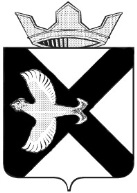 Боровская  поселковая  ДумаР Е Ш Е Н И Е____________ 2017 г.					                                           №п.БоровскийТюменского муниципального районаО внесении изменений в решение Боровской поселковой Думы от 26.11.2014 № 556 «Об утверждении Положения о муниципальной службе в Администрации муниципального образования посёлок Боровский» (с изменениями от 28.10.2015 № 24, 11.11.2015 № 36, 26.11.2015 № 41, 24.02.2016 № 93, 26.10.2016 № 191, 14.12.2016 №223)В соответствии с Федеральным законом от 01.05.2017 года "О внесении изменений в статью 21 Федерального закона № 90-ФЗ «О муниципальной службе в Российской Федерации», Уставом муниципального образования посёлок Боровский, Боровская поселковая Дума РЕШИЛА:1. Внести в Положение о муниципальной службе в Администрации муниципального образования посёлок Боровский утвержденное решением Боровской поселковой Думы от 26.11.2014 № 556 (с изменениями от 28.10.2015 № 24, 11.11.2015 № 36, 26.11.2015 № 41, 24.02.2016 № 93,26.10.2016 № 191, 14.12.2016 №223) следующие изменения: 1.1. Статью 10 Положения о муниципальной службе в Администрации муниципального образования посёлок Боровский, дополнить пунктом 10.5 следующего содержания:«Муниципальным служащим, имеющим ненормированный служебный день, предоставляется ежегодный дополнительный оплачиваемый отпуск продолжительностью три календарных дня. Перечень должностей муниципальной службы с ненормированным служебным днём и порядок предоставления дополнительного отпуска за ненормированный служебный день определяется правилами внутреннего трудового распорядка органа местного самоуправления».2. Настоящее решение опубликовать на официальном сайте администрации муниципального образования посёлок Боровский в сети интернет.3. Контроль за исполнением настоящего решения возложить на главу муниципального образования посёлок Боровский.Глава муниципального образованияС.В. СычеваПредседатель ДумыА.А. Квинт